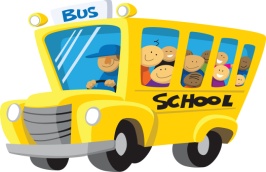 Imagine School Bus Routes & Times for 2019-2020 Bus #5 – Mr. George (Rt. 54/Sam’s Club)If you have questions or concerns regarding the bus, please contact Dayna Reiss @ 813-428-7444.If there is an emergency and need immediate attention, please call 813-909-3783.STUDENTS MUST WEAR SEATBELTS AT ALL TIMES!TIMES MAY CHANGE DUE TO TRAFFIC PATTERNS!         StopsLocationsRegular PickupRegular Drop offEarly Release1Kmart Shopping CenterNear Centennial Bank & LA Fitness6:59am3:00pm1:00pm2Bonterra Parc@Northwood Palms7:13am3:15pm1:15pm3Sam’s Club Parking Lot(back of parking lot-entrance for tire/auto)7:18am3:20pm1:20pm4Seven Oaks Club House 7:23am3:25pm1:25pm5Via Bella Blvd @ Villages TerraBella(Stop at Pool House)7:40am3:30pm1:30pm6Livingston Rd. @ Venezia Dr.(Discovery Point #68)7:47am3:40pm1:40pm